FILMEK VÁGÁSA, HOZZÁVALÓ SEGÉDANYAG KÉSZÍTÉSE(ELŐADÁS ÉS MŰHELYMUNKA)(Latin örökségünk képzés, 2018. március 1.)Letöltés:Firefox kiegészítő (about:addons) https://addons.mozilla.org/hu/firefox/addon/video-downloadhelper/ 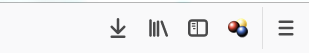 Bizonyos eseteben a downloadhelper által felajánlott kiegészítő programot is telepíteni kell.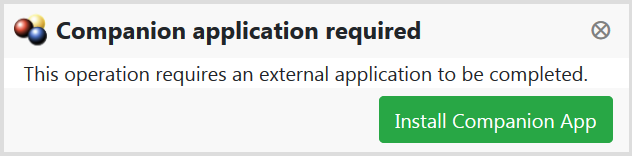 Példa: https://zanza.tv/tortenelem/az-okori-roma/romai-civilizacio-es-eletmod-pannonia Video vágásaFreemake Video Converter 4.0.4.5: http://www.szoftverbazis.hu/szoftver/freemake_video_converter_4.0.4.5.html (Figyelem! A program kéretlen alkalmazást is telepít) 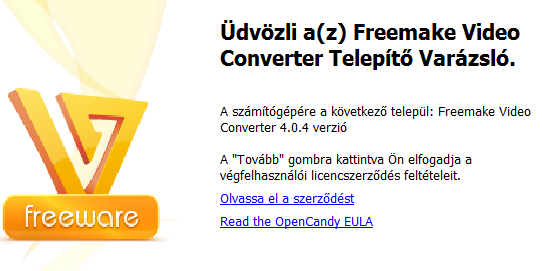 Császárok klubja (részletek) http://hdfilmek.com/film/lejatszas/137638/a-csaszarok-klubja-2002-online császárlista: 28’43-31’42verseny-döntő: 55’15- 1h 01’36ismételt verseny: 1h 23’43-1h 30’28Császárok klubja - császárlistatéma: római császárokidőtartam 3 perc (az első percet el lehet hagyni)szövegrészlet:„Osztály, halljuk időrendben!Tiberius, Caligula, Claudius, Nero, Galba, Otho, Vitellius, Vespasianus, Titus, Domitianus, Nerva, Traianus, Hadrianus, Antoninus Pius, Marcus Aurelius, Commodus, PertinaxKöszönöm elég.”feladatok:1. Egészítsd ki a hiányos listát! Majd a filmrészlet alapján ellenőrizd!Tiberius, …………………, Claudius, ……………….., Galba Otho, Vitellius, ………………….., Titus, Domitianus, Nerva Traianus, ………………….…, Antonius Pius, ……………………., Commodus, Pertinax2. Rendezd számozással kronológiai sorrendbe az alábbi listát! Majd a filmrészlet alapján ellenőrizd!…Antoninus Pius, …Caligula, …Claudius, …Commodus, …Domitianus, …Galba, …Hadrianus, …Marcus Aurelius, …Nero, …Nerva, …Otho, …Pertinax, …Tiberius,…Titus, …Traianus, …Vespasianus, …Vitellius,Császárok klubja - versenytéma:Róma történelmeidőtartam 6 perc (de lehet, készíteni egy olyan változatot, ahol csak a kérdések szerepelnek, akkor kb. 2 perc)kérdések-válaszok:Melyik császár ígérte, hogy visszaad minden hatalmat a szenátusnak, hogy általuk még jobban megerősödjön? AugustusKi állította fel Róma első zsoldos hadseregét? Caius MariusMelyik római dombon volt a hírhedt Tarpei szikla? CapitoliumKi volt a Georgica kötetek szerzője? Publius Vergilius MaroI. sz. 106-ban melyik hadjáratban játszott szerepet egy dunai híd? Traianus dáciai hódításábanMelyik római császár jellemezte a görögöket a filozófia császáraiként? Marcus AureliusKik voltak az első császárok, akik már a kettészakadt birodalom felett uralkodtak? I. Valentinianus és ValensMelyik tábornok élvezte az arisztokrácia támogatását az i. e. 88-as népfelkelés során? Lucius Cornelius SullaHány közigazgatási régióra osztotta fel Augustus Rómát? 14Ki volt Hamilcar Barca? karthágói hadvezér, aki többek között a 249-es depranumi ütközetet is megnyerte. (Ez utóbbi téves állítás, nem ő volt ott a karthágói vezér.)feladatok:1. Válaszolj a kérdésekre (esetleg, lehet segédeszközt használni)!2. Készíts vetélkedőhöz tíz kérdést, majd vetélkedjetek párban, úgy, hogy mindenki a másik kérdésére válaszoljon!Császárok klubja – megismételt versenytéma: római történelmeidőtartam 6 perc (de lehet, készíteni egy olyan változatot, ahol csak a kérdések szerepelnek, akkor kb. 2 perc)kérdések-válaszok:Az első nyolc római császár közül ki az, aki hiányzik a felsorolásból? ClaudiusFordítsd le az alábbi szavakat: Alea iacta est. Mit jelentenek és milyen eseményhez kapcsolódóan hangzottak el? A kocka el van vetve. Caesar mondta ezt, amikor átlépte a Rubicont és legyőzte Pompeiust. (A válasz utolsó része téves)Melyik évben verték meg a római sereget Trasimeno tavánál? I. e. 217Ki volt a nyugati birodalom legutolsó császára? , Romulus Augustulus……………………………………………………………………….? Egy kőhídon.……………………………………………………………………….? Lex Papiria (?)……………………………………………………………………….? A pretoriánusok.……………………………………………………………………….? Marcus Aurelius……………………………………………………………………….? II. Theodosius……………………………………………………………………….? Comitia tributa……………………………………………………………………….? Hadrianus rotundájaMely törzsek rohanták le Rómát i. e. 102-ben? Teutonok és a kimberek.Mi volt Caracalla legnagyobb konstitúciós reformja? A birodalom minden szabad férfijának állampolgárságot ajánlott.Ki volt Sutruk-Nahhunte? Ansan és Szuza királya, Elam földjének helytartója.feladatok:1. Tegyél föl kérdést a válaszokra (esetleg, lehet segédeszközt használni)!2. Készíts vetélkedőhöz tíz kérdést, majd vetélkedjetek párban, úgy, hogy mindenki a másik kérdésére válaszoljon!